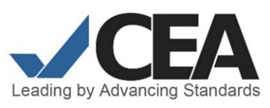 2019 Sustaining Fees WorksheetOne Sustaining Fees Worksheet must be submitted for each accredited location. Please indicate if the Worksheet includes enrollment in additional programs or in an auxiliary. Additional copies of the Sustaining Fees Worksheet in MS Word or MS Excel (with automatic calculations for single sites) can be downloaded from the CEA Resources page at: www.cea-accredit.org/resources.Table 1.  Student weeks for full-time enrollmentsTable 2.  Student weeks for part-time enrollmentsHow Sustaining Fees are CalculatedPlease note that the CEA Invoice Generator will calculate your sustaining fees based on the student weeks submitted; these calculations are for your reference only. Single Site Programs and InstitutionsTotal 2019 Student Weeks:  (Table 1 X $0.55) + (Table 2 x $0.55) = 	Subtotal1		     		Subtotal  +$1,700 = 	Total 2019 Sustaining Fee*  		                                 *not to exceed $9,000 capName of location:Name of location:Site ID:Auxiliary:Auxiliary:Y or NY or NIf Y, how many auxiliaries?If Y, how many auxiliaries?If Y, how many auxiliaries?Additional Programs offered at this location:Additional Programs offered at this location:Additional Programs offered at this location:Additional Programs offered at this location:Person completing form: Person completing form: Person completing form: Email address:Date: Session/Term/SemesterWeeks in SessionXFull-time Student Enrollments=Student WeeksX=X=X=X=X=X=X=X=X=X=X=X=Total Table 1 Student WeeksSession/Term/SemesterWeeks in SessionXPart-time Student EnrollmentsX .5 =Student WeeksXX .5 =XX .5 =XX .5 =XX .5 =XX .5 =XX .5 =XX .5 =XX .5 =XX .5 =XX .5 =XX .5 =XX .5 =XX .5 =XX .5 =Total Table 2 Student WeeksNote:  Sustaining fee calculations require that Step 1 (on page 2) has been completed for each branch. Multi-site Programs and InstitutionsTotal 2018 Student Weeks for all branches: 	Total 2018 student weeks (Table 1 X $0.55) + (Table 2 x $0.55) = subtotal 1 		# of branches ____ x $500= subtotal 2	Subtotal 1 + Subtotal 2 + 1700 base fee= Total 2019 Sustaining Fee